Пт. Май 10th, 2024	3:05:31 PM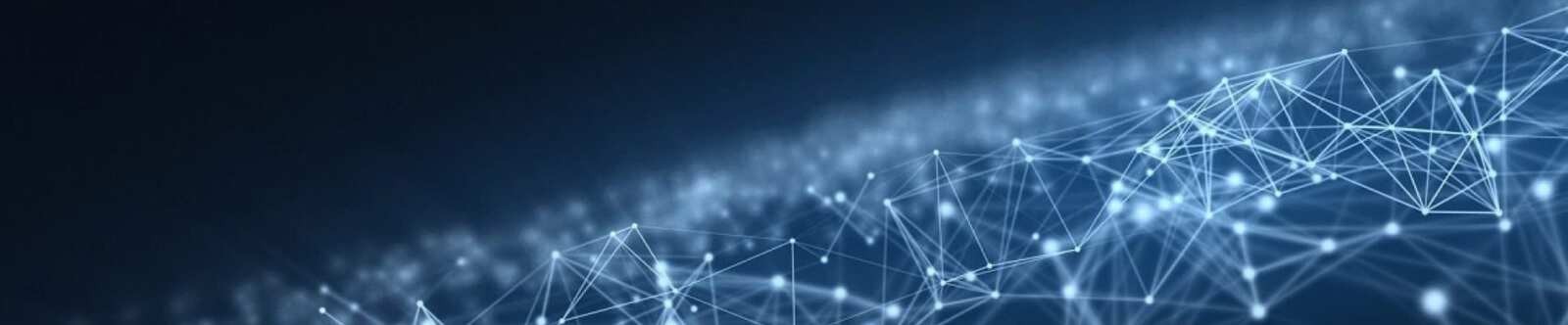 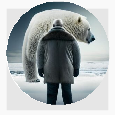 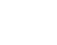 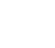 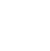 9 КЛАСС	КЛАССНЫЙ РУКОВОДИТЕЛЬХарактеристики учеников 9 классаАвтор Глеб Беломедведев МАЙ 10, 2024	 #образование, #педагогика, #поведение, #прилежность, #характер, #характеристика  7 фото  Время прочтения: 9 минут(ы)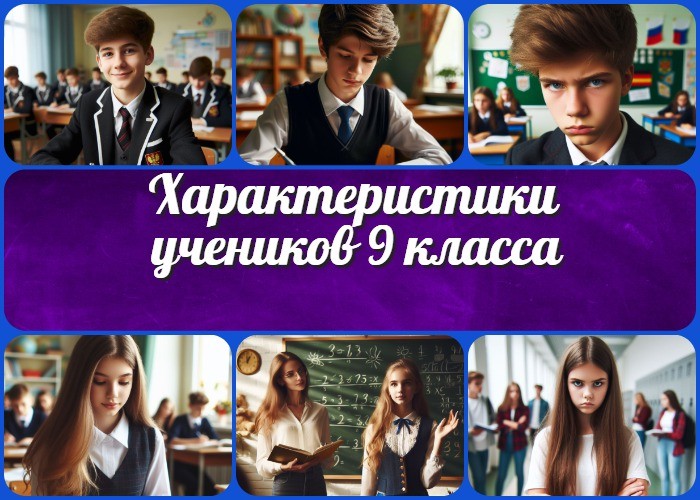 Характеристики на учеников 9 класса Вступление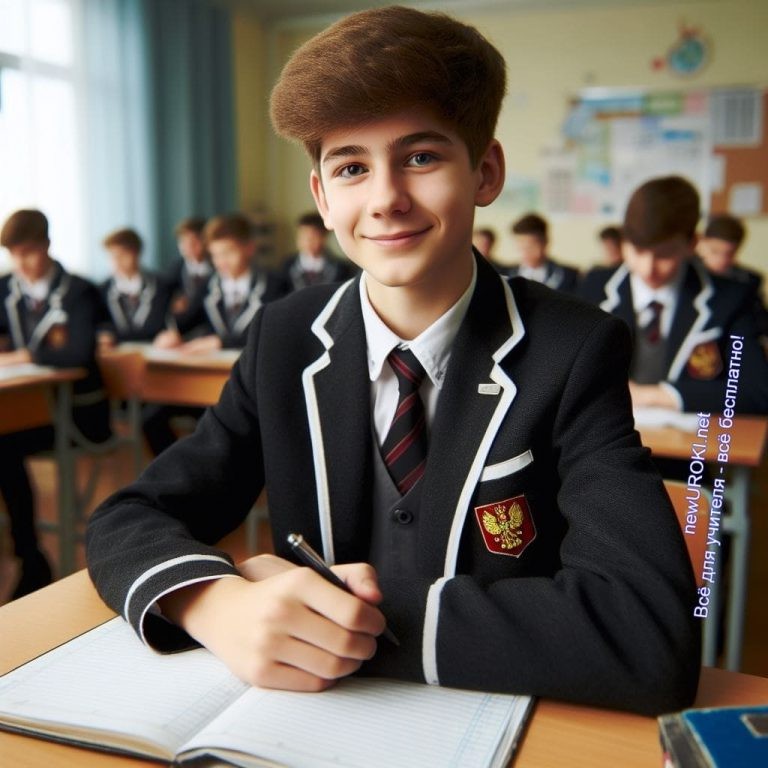 Готовая положительная характеристика от классного руководителя на ученика 9 классаИллюстративное фото / newUROKI.netФамилия, имя: Максим ИвановДата рождения: [дата рождения]Образовательное учреждение: Муниципальное бюджетное общеобразовательное учреждение «Средняя общеобразовательная школа №…» города …Дата поступления в школу: [год поступления]Максим Иванов — пример выдающегося ученика, воплощающего в себе все лучшие качества, которые ценятся как в школе, так и в обществе в целом. Он стал истинным символом успеха и вдохновения для своих товарищей, демонстрируя высокий уровень академических достижений, лидерские качества и превосходные человеческие ценности.Обучаясь в МБОУ СОШ №… г. … с первого класса, Максим проявил себя как ученик с безграничным стремлением к знаниям. Его интеллектуальные способности выходят за рамки стандартных пределов, и он всегда готов принять вызовы, которые бросает емуобразование. Благодаря своей аналитической способности ума и неустанным усилиям, подросток не только уверенно справляется с учебными заданиями, но и стремится к самосовершенствованию в каждом аспекте своей жизни.На уроках он проявляет не только глубокий интерес к предметам, но и активно участвует в дискуссиях, способствуя обогащению общей атмосферы учебного процесса. Учительский состав школы отмечает его выдающиеся знания и проницательный взгляд на различные аспекты учебного материала.Однако успех Максима не ограничивается лишь аспектами академической деятельности. Он активно вовлечен в различные внеурочные мероприятия, соревнования и проекты, демонстрируя не только высокие спортивные достижения, но и организаторские навыки и творческий потенциал.Но, возможно, самое важное качество Максима — его высокие моральные ценности и человеческие качества. Он всегда готов оказать помощь своим товарищам, проявляет искреннюю заботу о своих одноклассниках и окружающих. Его открытость, уважение и терпимость создают атмосферу взаимопонимания и сотрудничества в коллективе.Однако, успех Максима невозможен без поддержки его замечательной семьи. Его родители, Иванова Анна Петровна и Иванов Петр Васильевич, являются образцом заботливых и любящих родителей, которые всегда поддерживают его в его стремлении к знаниям и самосовершенствованию. Благодаря теплой и дружной атмосфере в семье мальчик смог вырасти как уверенный, добрый и ответственный человек.Таким образом, Максим Иванов является ярким примером того, как совокупность таланта, усердия, лидерских качеств и человечности может сделать из ученика не просто успешного студента, но и настоящего лидера и вдохновителя для окружающих.На учете в комиссии по делам несовершеннолетних и защите их прав (КДН и ЗП) не состоял.Выдана для предъявления по месту требования/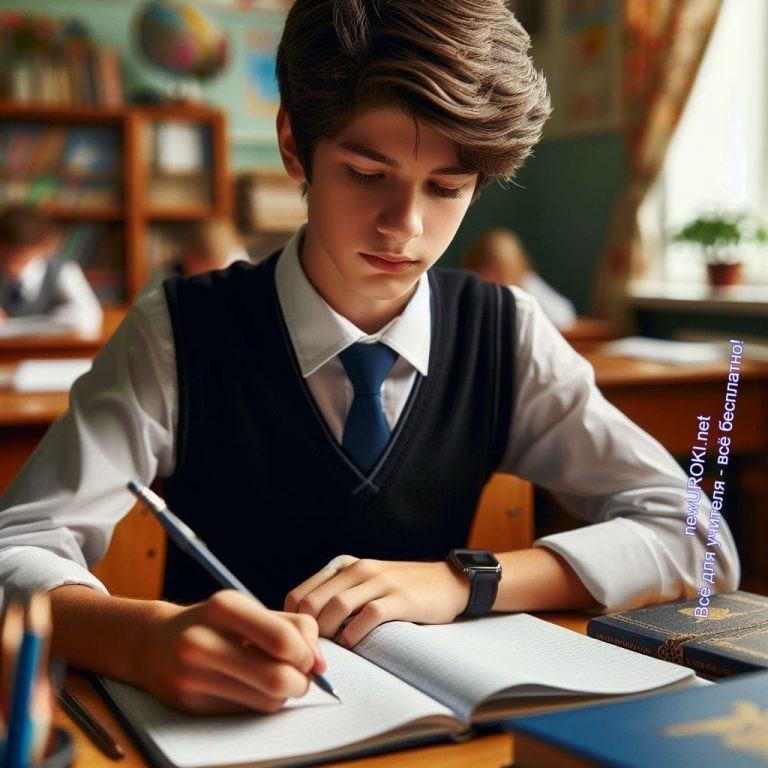 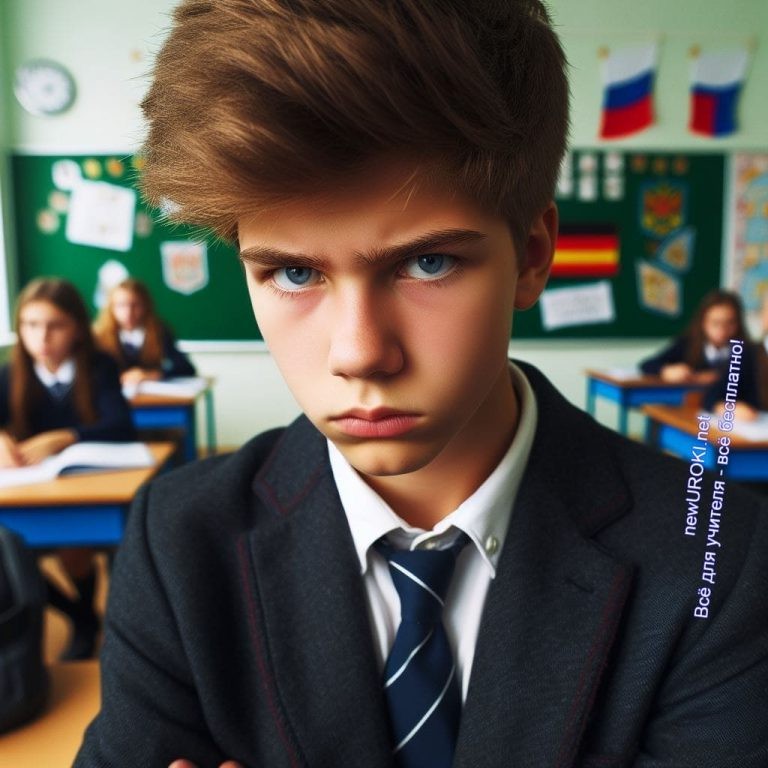 Иллюстративное фото / newUROKI.netДата:Директор МБОУ «СОШ №	» города 	:Классный руководитель 9 класса:Готовая отрицательная характеристика от классного руководителя на учащегося 9 классаИллюстративное фото / newUROKI.netФамилия, имя: Иванов ИванДата рождения: 01.05.2009Образовательное учреждение: МБОУ «СОШ №…» города …Дата поступления в школу: 01.09.2015 годИванов Иван представляет собой ученика с серьезными проблемами как в учебе, так и в поведении. За время обучения в школе он не проявил себя как ответственный и активный ученик. Его успеваемость находится на низком уровне, часто получает неудовлетворительные оценки по различным предметам.Семейная ситуация подростка также заслуживает внимания. Он воспитывается в неполной семье, где между матерью и сожителем существуют конфликты. Отсутствие стабильности и поддержки в семье отражается на его поведении и успехах в учебе.Подросток проявляет мало интереса к учебному процессу и часто игнорирует домашние задания. Он не организован и не показывает инициативы в улучшении своих знаний. В школе он часто отвлекает своих одноклассников и мешает им учиться, что негативно сказывается на атмосфере в классе.Поведение Ивана на уроках и внеурочное время также вызывает беспокойство. Он нарушает правила поведения в школе, проявляет неуважение к учителям и товарищам, часто попадая в конфликтные ситуации.Ваня не участвует во внеурочной деятельности и общественно-полезных мероприятиях. Он не проявляет интереса к развитию своих навыков и умений вне школы.На учете в комиссии по делам несовершеннолетних и защите их прав (КДН и ЗП) не состоял.Выдана для предъявления по месту требованияДата: 18.06.2024Директор МБОУ «СОШ №…» города …:Классный руководитель 9 класса:Готовая хорошая характеристика на ученицу 9 класса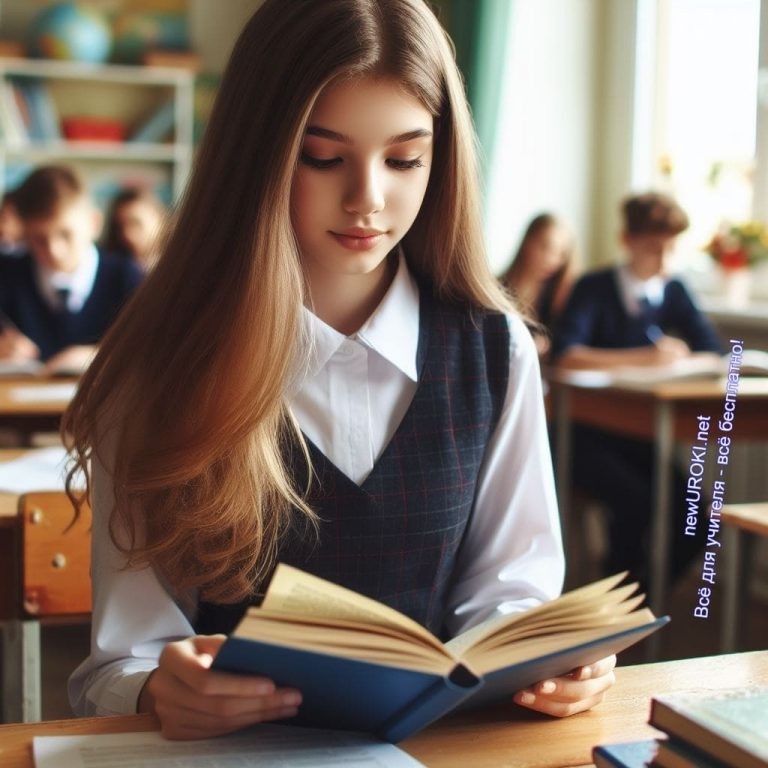 Иллюстративное фото / newUROKI.netФамилия, имя: Иванова АннаДата рождения: 15 сентября 2008 годаДата поступления в школу: 1 сентября 2015 годаОбразовательное учреждение: МБОУ «СОШ №872» города МоскваИванова Анна — образцовая ученица, чей академический успех и активное участие в школьной жизни неизменно выделяются среди сверстников. С самого начала своего обучения в нашей школе, Анна проявила необыкновенный интерес к учебе и стремление к знаниям.Способности Анны поражают своим разнообразием и глубиной. Она демонстрирует высокий уровень успеваемости по всем предметам, получая отличные оценки и показывая выдающиеся результаты как в устных, так и письменных формах работы. Её любовь к знаниям подталкивает её к постоянному саморазвитию и поиску новых способов углубления в учебном материале.Помимо академической деятельности, Анна активно вовлечена в различные аспекты школьной жизни. Она является активным членом школьного самоуправления, где проявляет инициативу и ответственность в организации различных мероприятий и проектов. Кроме того, Анна участвует в кружках и секциях, где развивает свои творческие и спортивные способности.Семейная обстановка у Анны благоприятная. Она воспитывается в дружной и заботливой семье, где родители поддерживают её стремление к знаниям и всегда готовы помочь в решении учебных задач.На учете в комиссии по делам несовершеннолетних и защите их прав (КДН и ЗП) не состоит.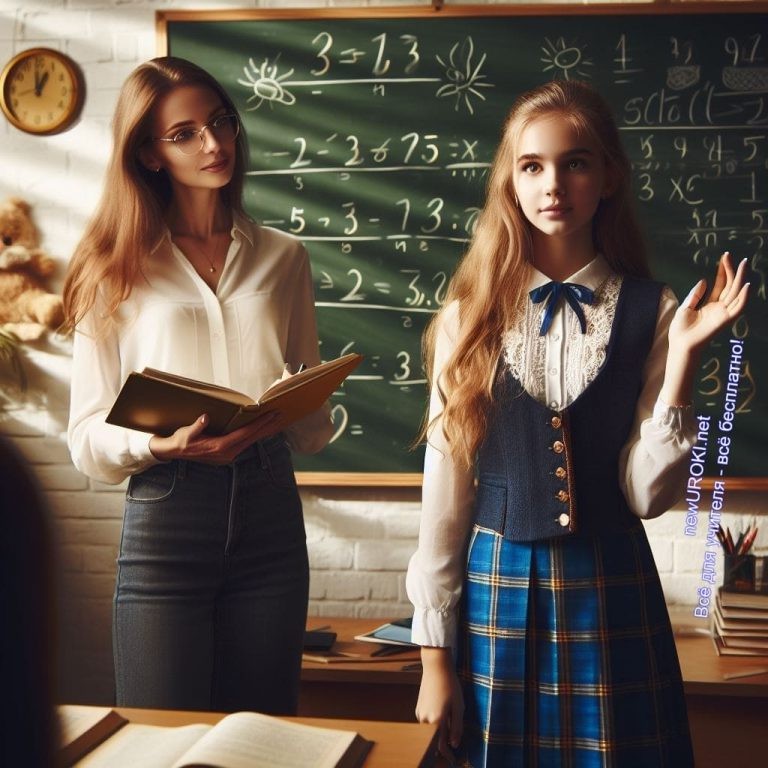 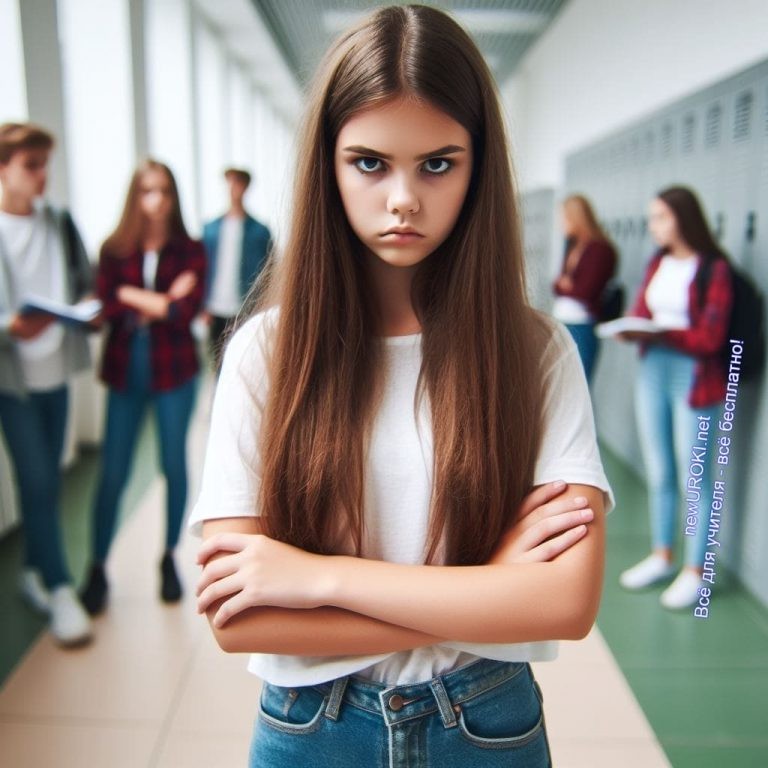 Характеристика выдана для предъявления по месту требования.Иллюстративное фото / newUROKI.netДата: 18 июня 2024 годаДиректор МБОУ «СОШ №872» города Москва:Классный руководитель 9 класса:Готовая плохая характеристика на учащуюся 9 классаИллюстративное фото / newUROKI.netФамилия, имя: Петрова ЕкатеринаДата рождения: 10 апреля 2009 годаДата поступления в школу: 1 сентября 2016 годаОбразовательное учреждение: МБОУ «СОШ №37» города Санкт-ПетербургПетрова Екатерина — ученица, чье поведение и успехи в учебе вызывают определенную обеспокоенность. Несмотря на потенциал, проявленный в начальных классах, в последнее время Екатерина демонстрирует неудовлетворительные результаты как в учебе, так и в поведении.Учебные показатели Петровой существенно упали за последний период обучения. Она часто не выполняет домашние задания, пропускает уроки и не проявляет интереса к учебному процессу. Её академические оценки снизились, и она часто не удовлетворяет требованиям учителей.Поведение Екатерины также вызывает беспокойство. Она часто нарушает правила школьного устава, проявляет агрессию и неуважение к учителям. Её отношения с одноклассниками также оставляют желать лучшего, часто возникают конфликты и споры.Семейная обстановка Петровой также не способствует её учебным успехам. В семье возникают частые конфликты, что может влиять на её эмоциональное состояние и поведение в школе.На учете в комиссии по делам несовершеннолетних и защите их прав (КДН и ЗП) не состоит.Характеристика выдана для предъявления по месту требования.Дата: 03 июня 2024 годаДиректор МБОУ «СОШ №37» города Санкт-Петербург: Классный руководитель 9 класса:	0	НРАВИТСЯ	0	НЕ НРАВИТСЯ50% НравитсяИли50% Не нравится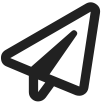 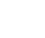 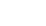 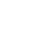 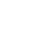 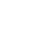 Скачали? Сделайте добро в один клик! Поделитесь образованием с друзьями! Расскажите о нас!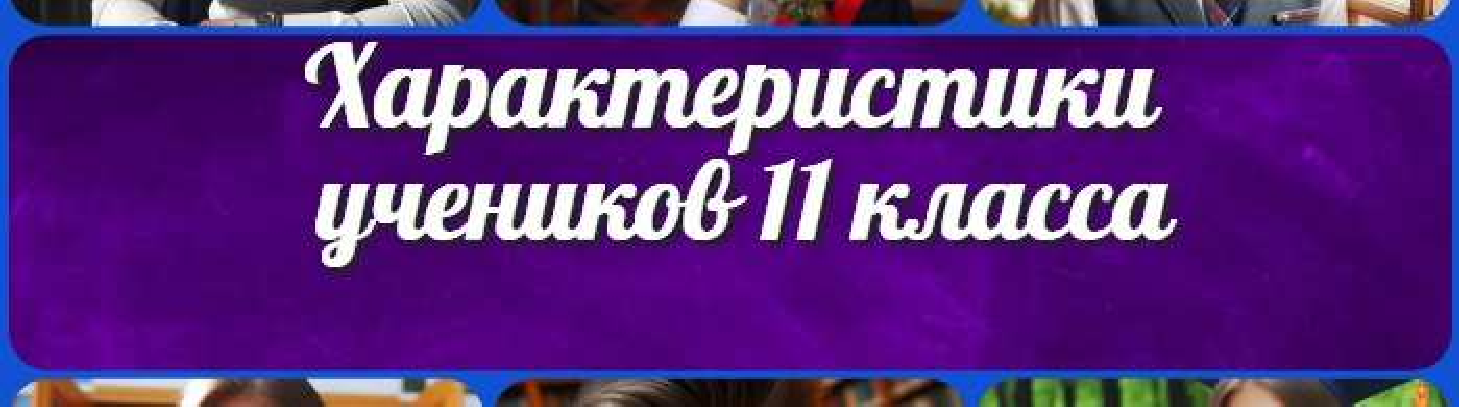 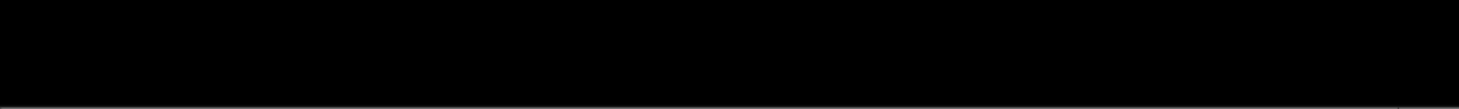 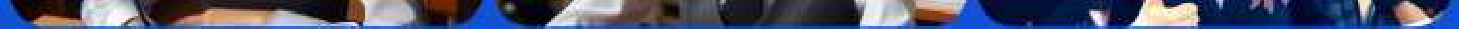 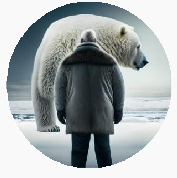 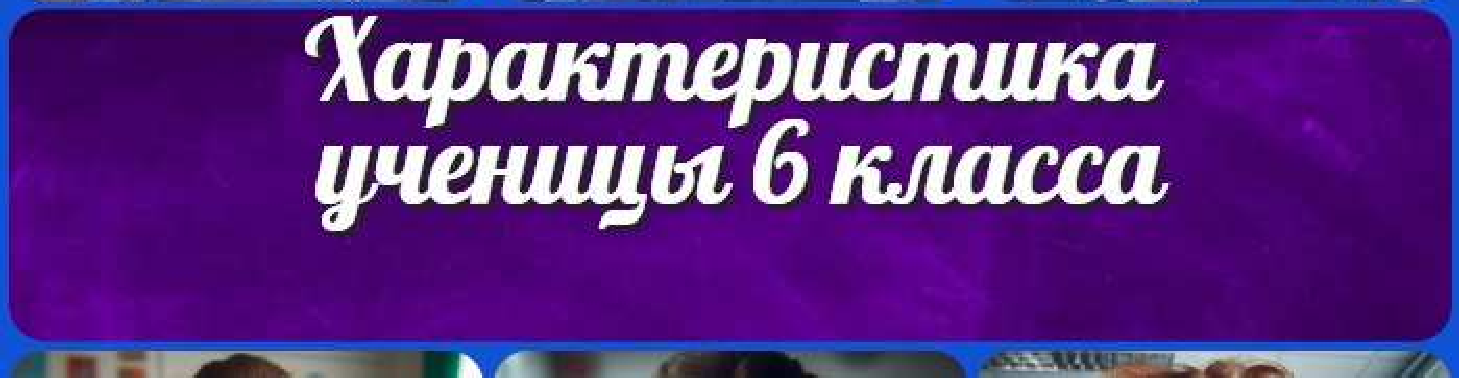 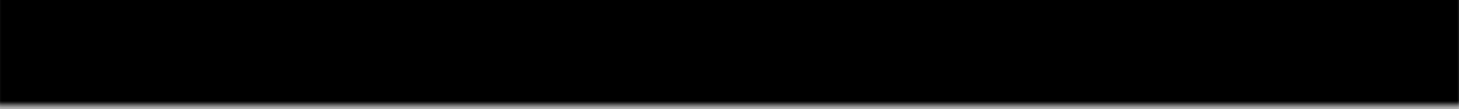 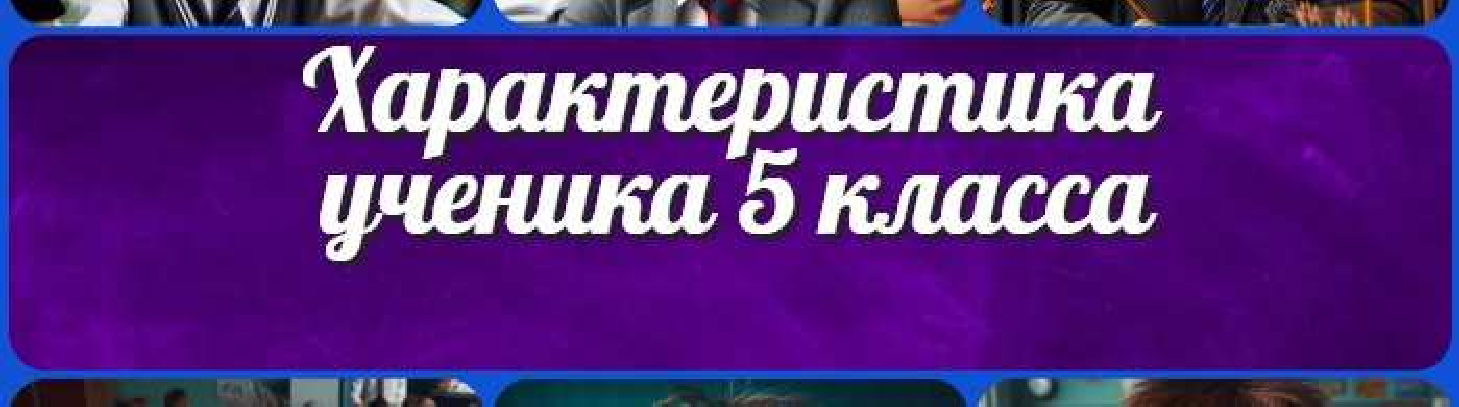 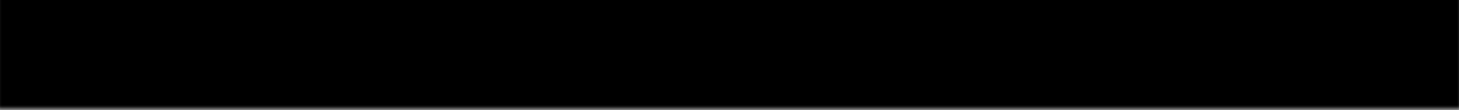 Географиякласскласскласскласскласскласс ГеометрияДиректору и завучу школы Должностные инструкцииИЗОИнформатика ИсторияКлассный руководителькласскласскласскласскласскласскласс Профориентационные урокиМатематика Музыка Начальная школа ОБЗРПраво ПсихологияРусская литератураРусский язык Технология (Труды) Физика ФизкультураХимия Экология ЭкономикаКопилка учителяСценарии школьных праздников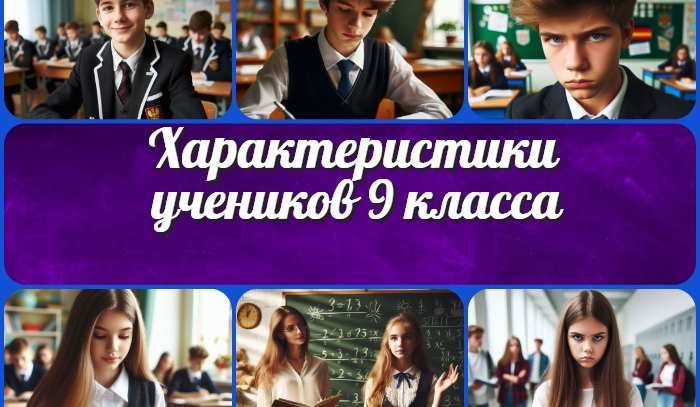 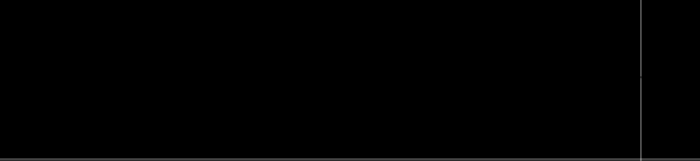 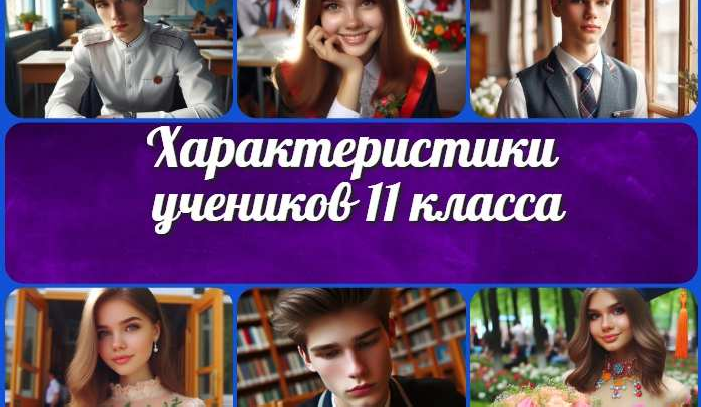 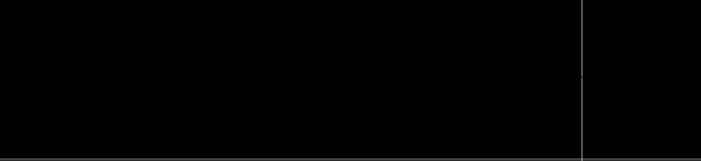 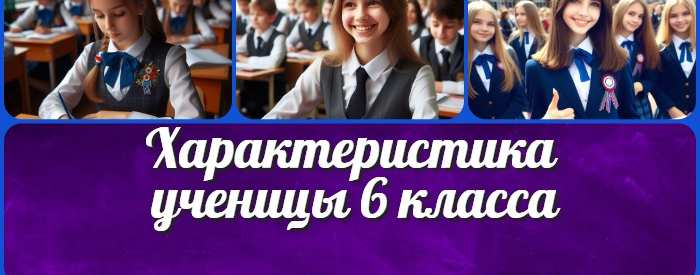 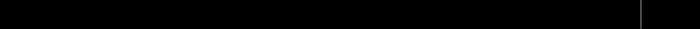 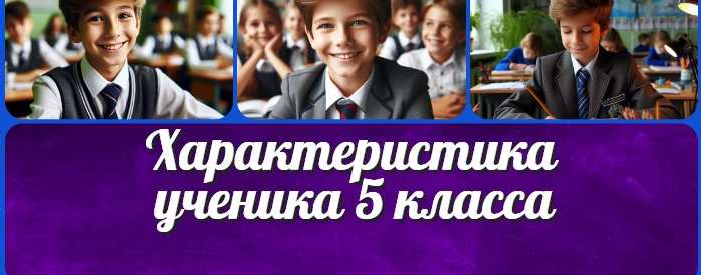 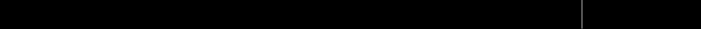 Новые УРОКИ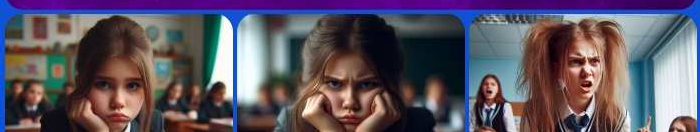 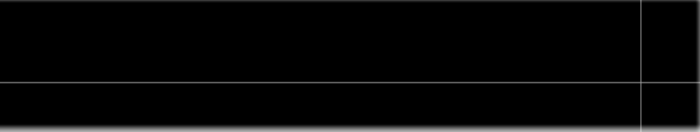 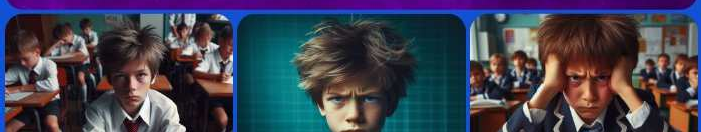 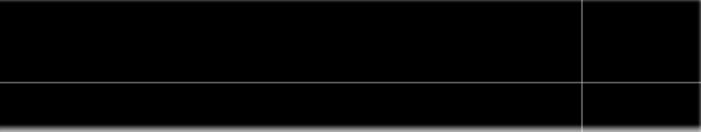 Новый сайт от проекта UROKI.NET. Конспекты уроков, классные часы, сценарии школьных праздников. Всё для учителя - всё бесплатно!Главная	О сайте	Политика конфиденциальности	Условия использования материалов сайтаДобро пожаловать на сайт "Новые уроки" - newUROKI.net, специально созданный для вас, уважаемые учителя, преподаватели, классные руководители, завучи и директора школ! Наш лозунг "Всё для учителя - всё бесплатно!" остается неизменным почти 20 лет! Добавляйте в закладки наш сайт и получите доступ к методической библиотеке конспектов уроков, классных часов, сценариев школьных праздников, разработок, планирования по ФГОС, технологических карт и презентаций. Вместе мы сделаем вашу работу еще более интересной и успешной! Дата открытия: 13.06.2023КОНСПЕКТЫ УРОКОВКонспекты уроков для учителя АлгебраАнглийский языкАстрономия 10 классБиблиотекаБиология 5 классКонспекты уроков для учителя АлгебраАнглийский языкАстрономия 10 классБиблиотекаБиология 5 класс